ВНИМАНИЕ! АЦИЯ «ДЕНЬ ОТКРЫТЫХ ДВЕРЕЙ» ДЛЯ ПРЕДПРИНИМАТЕЛЕЙ 09 СЕНТЯБРЯ 2021г. ПРОЙДЁТ В ДИСТАНЦИОННОМ ФОРМАТЕ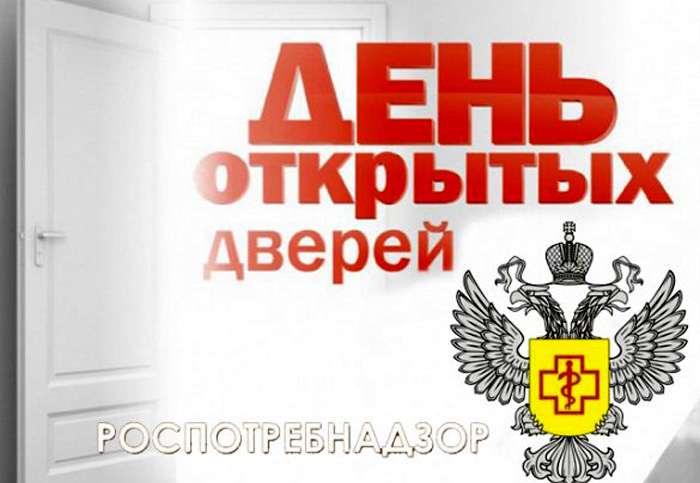 Территориальный отдел Роспотребнадзора и филиал ФБУЗ «Центр гигиены и эпидемиологии в Алтайском крае в городе Рубцовске, Рубцовском, Егорьевском, Поспелихинском, Краснощёковском, Курьинском, Новичихинском и Шипуновском районах» 09 сентября 2021 года проводит очередную акцию «День открытых дверей для предпринимателей».Цель акции – помочь предпринимательскому сообществу оперативно получить ответы на вопросы по взаимодействию с ведомствами.Специалисты проведут консультирование предпринимателей по наиболее актуальным проблемам с разъяснением требований законодательства в сфере санитарно-эпидемиологического благополучия населения и защиты прав потребителей.Напоминаем, что в целях профилактики и недопущения распространения коронавирусной инфекции, акция будет проведена в дистанционном формате.Получить консультативную помощь можно будет с 12.00 до 16.00 по телефону «горячей линии» 8 (385-57) 4-28-71 или по электронной почте E-mail: to-rubc@22.rospotrebnadzor.ru или zpp-rub@altcge.ru.Следующий «День открытых дверей» для предпринимателей состоится 09 декабря 2021 года.